CURRICULUM VITAE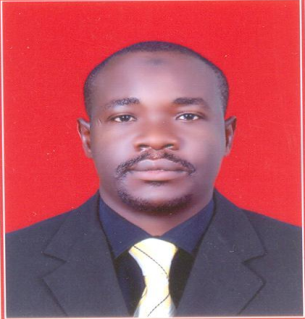 AHMED Ahmed.225366@2freemail.comDubai - UAEVisa Status:	Employment Visa (Transferable) POST APPLYING FOR:  AutoCAD DraftmentPROFILE:	A Suitable position with an organization where I can utilize the best of my skills and abilities that fit to my education, skills and experience a place where I encouraged and permitted to be an active participant as well vital contribute on development of the company. Skills:Strong written and oral communication skills as well as presentation skillsMotivation and proactive attitude                                Ability to think and solve problem & Ability to work well under Pressure      Strong technical skill related to GIS & urban planningArc GIS, AutoCAD, AutoCAD Map, Map info, Surfer, SQL Server, Google Earth pro.M/s Office, Total Station ,GPS RTK.PERSONAL DETAILS:Nationality 		: 	SUDANESE Religion 		:	Muslim Marital Status 	:	Single Language Known 	: 	Arabic ,English educational qualification:Three Years Diploma in “Survey Engineer - Geographical Information System at University” Of Khartoum with Good Degree 2006.Member in Sudanese engineering council. Training Courses:Course in GIS and Remote Sensing At the Hydraulics Research Center Sudan 2013.Course In Survey Application Using Total Station At University Of Khartoum  Course In PMP  At International Scientific CenterCourse at the Quality and Excellence Studies (Preparing and Writing Report).  Training At The Khartoum State Water Corporation(GIS Application) Training with Biwater Company (Sudan) Survey GIS Training.Course in Water Survey at Top Center for Training & Consultancy & Quality Service. CAD EXPERIENCEProficient in AutoCAD drafting (architectural detailing, Layout).Prepares MEP builders work & composite drawings.Prepare layout from single line diagram conceptual Sketches & Engineering instruction.Ability to understand client’s requirements and transfer their ideas/thoughts into reality.Ability to arranging production of detail design such as landscape concept and detail design development, construction detailing.Calculate dimensions and allowances with accurate precision.Prepare drawings and diagrams.Assist and coordinate with designers and engineers.Design plans using computer-aided design and drafting (CAD) software.Draft and prepare layout drawings of the given structures, components and devices.Produce draft designs and diagrams according to the given specifications.Assist and coordinate with designers and engineers.Design Architectural concept plans, layouts & detail.EXPERIENCE:Date:		Jan, 2008 to March, 2012Company:	KHARTOUM STATE WATER CORPORATION Position:	GIS ENGINEERINGRESPONSIBILITIES: GIS Date Collection-Special Date using GPS RTK, Navigator and attribute Date from Field. Drawing Base map using AutoCAD & ArcGIS Software. Print Map by Different Scale & Software.Ability to Use ArcGIS , AutoCAD Map Software to or Debug Base Map (Topology).Using surfer or ArcGIS Software to create Contour map.Write report to project Manager, meeting.Conversion of all required AutoCAD, Raster files to Arc GIS.Editing new Feature, Build topology Feature to correct Map.Using tools to join together different GIS Feature. Conversion Water Network Date to GIS Systems (Editing,Offset & Topology, analysis).Build Geometric Network for water Pipe Network.Experience of Remote sensing Techniques.Verify accuracy of survey Date including Measurement and Calculation.Providing Support for cartographic Design and High Quality map Production.Experience of Date Analysis (Special analysis, Statistic analysis, Network analysis).Georeference Base map Using control Point. Surveying and Stick Out topographic Data.Ensure field and drawing is properly stored and organized.Date: 		            Jan, 2012 to March, 2017Company:            	     SKARTOUM STATE WATER CORPORATIONPosition:	                         Hydraulic Designer EngineeringRESPONSIBILITIES: Visit site knowing project area topographic.Preparing Project Base Map.Population sense. Calculate project water demand and Head loss and Pipe Diameter and new flow city using Excel Software.Using map info and ArcGIS software to mapping and preparing Designing map. Topographic area Analysis for valve and meter air Valve, washout Valve, isolation Valve & Pressure Valve. Layout and printing of Designed map.Preparing bill of Quantities.Data Collection using GPS RTK & Total Station.Billing Systems.GIS Data Entry Using Arc GIS, Map info software. Hydraulic Design (Water pipe network).Print Map & Meeting & Reporting.PROJECT WITH UNISCO CHAIR-(SUDAN)Editing Feature using Land sat Image.Attribute Date Entry.Data analysis (Delineation).Others Experience: Able to Build Date base in ArcSDE, Microsoft SQL Server. Systems analysis and Design and Date Modeling.Working with planners engineering, senior Managers, Research analysis on GIS Needs Like Surveying and Mapping and Data Analysis.Use arc GIS Extension and tools to edit and analysis project.Image Analysis and Classification, data graphic.Urban and infrastructure Planning DECLARATION:I hereby certify that the above information are true and correct according to the best of my knowledge & My Experience.                                                                                                 